Nowy Dwór Mazowiecki, dnia 28.03.2022 rokuDotyczy: Postępowania o udzielenie zamówienia publicznego o wartości nieprzekraczającej 130 000 zł prowadzonego bez zastosowania ustawy z dnia 29 stycznia 2004 r. – Prawo zamówień publicznych (tekst jednolity: Dz. U. z 2021 r. poz. 1129 ze zm.) – zgodnie z dyspozycją art. 4 pkt 8 powołanej ustawy na wykonanie zadania pn „Zakup ławek i koszy na teren miasta Nowy Dwór Mazowiecki”	INFORMACJA O UNIEWAŻNIENIU POSTĘPOWANIABurmistrz Miasta Nowy Dwór Mazowiecki informuje o unieważnieniu postępowania na wykonanie powyższego zadania w związku z błędnie podanymi wartościami w zapytaniu ofertowym.     Z up. Burmistrza MiastaZastępca Burmistrza Miasta Nowy Dwór MazowieckiJanusz Mikuszewski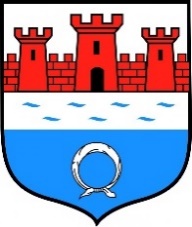 MIASTONOWY DWÓR MAZOWIECKIURZĄD MIEJSKIW NOWYM DWORZE MAZOWIECKIMul. Zakroczymska 3005-100 Nowy Dwór MazowieckiTel.: (22) 51-22-000, (22) 51-22-111Fax: (22) 51-22-101sekretariat@nowydwormaz.plwww.nowydwormaz.pl